LĒMUMSRēzeknē2023.gada 6.aprīlī	Nr. 407 (prot. Nr.7, 3.§)Par Rēzeknes novada pašvaldības 2023.gada 6.aprīļa saistošo noteikumu Nr.3  „Par licencēto makšķerēšanu Rēzeknes novada Feimaņu pagasta teritorijā esošā Rušona ezerā (Rušonā)” izdošanuPamatojoties uz Pašvaldību likuma 44.panta pirmo daļu, Zvejniecības likuma 10.panta piekto daļu, ņemot vērā Tautsaimniecības attīstības jautājumu komitejas 2023.gada 23.marta priekšlikumu, Rēzeknes novada dome nolemj:Izdot Rēzeknes novada pašvaldības 2023.gada 6.aprīļa saistošos noteikumus Nr.3 „Par licencēto makšķerēšanu Rēzeknes novada Feimaņu pagasta teritorijā esošā Rušona ezerā (Rušonā)” (saistošie noteikumi ar pielikumu un to paskaidrojuma raksts pievienoti).Uzdot Juridiskās un lietvedības nodaļas vadītājai I.Turkai nodrošināt Rēzeknes novada pašvaldības 2023.gada 6.aprīļa saistošo noteikumu Nr.3 „Par licencēto makšķerēšanu Rēzeknes novada Feimaņu pagasta teritorijā esošā Rušona ezerā (Rušonā)” nosūtīšanu atzinuma saņemšanai Zemkopības ministrijai un Vides aizsardzības un reģionālās attīstības ministrijai un to izsludināšanu.Uzdot Attīstības plānošanas nodaļas vadītājam E.Džigunam nodrošināt Rēzeknes novada pašvaldības 2023.gada 6.aprīļa saistošo noteikumu Nr.3 „Par licencēto makšķerēšanu Rēzeknes novada Feimaņu pagasta teritorijā esošā Rušona ezerā (Rušonā)” publicēšanu Rēzeknes novada pašvaldības mājaslapā.Domes priekšsēdētāja vietniece						Ērika Teirumnieka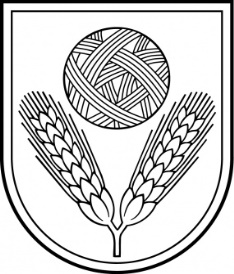 Rēzeknes novada DomeReģ.Nr.90009112679Atbrīvošanas aleja 95A, Rēzekne, LV – 4601,Tel. 646 22238; 646 22231, 646 25935,e–pasts: info@rezeknesnovads.lvInformācija internetā: http://www.rezeknesnovads.lv